О назначении публичных слушаний по проекту Правил землепользования и застройки Ибресинского муниципального округа Чувашской РеспубликиВ соответствии со статьями 31, 32, 33 Градостроительного кодекса Российской Федерации, Федеральным законом от 6 октября 2003 года  № 131–ФЗ «Об общих принципах организации местного самоуправления в Российской Федерации», Уставом Ибресинского муниципального округа Чувашской Республики, принятого Решением Собрания Депутатов Ибресинского муниципального округа Чувашской Республики от 18.11.2022 №3/1,  Положением о порядке организации и проведения общественных обсуждений или публичных слушаний по вопросам градостроительной деятельности на территории Ибресинского муниципального округа Чувашской Республики", утвержденного решением Собрания депутатов Ибресинского муниципального округа от 27.04.2023 № 11/3, постановлением администрации Ибресинского муниципального округа Чувашской Республики от 10.05.2023 №480 «О принятии решения по подготовке  проекта правил землепользования и  застройки Ибресинского муниципального округа Чувашской Республики»,  администрация Ибресинского муниципального округа  п о с т а н о в л я е т:Провести  публичные слушания по проекту Правил землепользования и застройки Ибресинского муниципального округа Чувашской Республики (далее- публичные слушания) согласно приложениям к настоящему постановлению в соответствии с графиком проведения публичных слушаний по проекту Правил землепользования и застройки Ибресинского муниципального округа;2. Определить Управление по развитию территорий администрации Ибресинского муниципального округа Чувашской Республики ответственным за проведение публичных слушаний3. Обеспечить опубликование в периодическом печатном издании «Ибресинский вестник» и размещение на официальном сайте Ибресинского муниципального округа Чувашской Республики в информационно-телекоммуникационной сети «Интернет»:1) настоящего постановления;2) Положения о порядке организации и проведения общественных обсуждений или публичных слушаний по вопросам градостроительной деятельности на территории Ибресинского муниципального округа Чувашской Республики, утвержденного решением Собрания депутатов Ибресинского муниципального округа Чувашской Республики от 27.04.2023 №11/3;3) оповещения о начале публичных слушаний.4. В срок не позднее 18 октября 2023 года обеспечить размещение на официальном сайте Ибресинского муниципального округа Чувашской Республики в информационно-телекоммуникационной сети «Интернет» по адресу: https://ibresi.cap.ru/ проекта правил землепользования и застройки Ибресинского муниципального округа Чувашской Республики.Глава Ибресинскогомуниципального округаЧувашской Республики	                                                                                    И.Г. СемёновЕ.В. Александрова2-12-56ГрафикПроведения публичных слушаний по Проекту Генерального Плана Ибресинского муниципального округа Чувашской РеспубликиЧĂВАШ  РЕСПУБЛИКИ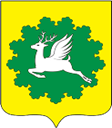 ЧУВАШСКАЯ РЕСПУБЛИКАЙĔПРЕÇ МУНИЦИПАЛИТЕТОКРУГĔН АДМИНИСТРАЦИЙĚЙЫШĂНУ11.10.2023  1121№хула евĕрлĕ Йĕпреç поселокĕАДМИНИСТРАЦИЯИБРЕСИНСКОГО МУНИЦИПАЛЬНОГО ОКРУГАПОСТАНОВЛЕНИЕ11.10.2023 № 1121поселок городского типа ИбресиПриложение №1к постановлению администрации Ибресинского муниципального округа Чувашской республики от 11.10.2023 №1121№Наименование территориального отделаНаименование населенного пунктаДата и время проведения публичных слушанийМесто проведения экспозиции и публичных слушаний1.Айбечскийдеревня Айбечи 25.10.202312.30Айбечский СДК, Ибресинский район, д. Айбечи, ул.Центральная, д.311.Айбечскийдеревня Вудоялы 25.10.202312.30Айбечский СДК, Ибресинский район, д. Айбечи, ул.Центральная, д.312.Андреевский          деревня Андреевка24.10.202314.30Андреевский СДК, Ибресинский район, д. Андреевка, ул. Молодежная, д. 22.Андреевскийдеревня Кошмаш-Тойси 24.10.202314.30Андреевский СДК, Ибресинский район, д. Андреевка, ул. Молодежная, д. 22.Андреевскийдеревня Малое Батырево 24.10.202314.30Андреевский СДК, Ибресинский район, д. Андреевка, ул. Молодежная, д. 22.Андреевскийдеревня Сюрбеевка 24.10.202314.30Андреевский СДК, Ибресинский район, д. Андреевка, ул. Молодежная, д. 22.Андреевскийпоселок Кожакпось 24.10.202314.30Андреевский СДК, Ибресинский район, д. Андреевка, ул. Молодежная, д. 23.Березовскийпоселок Березовка 19.10.202312.30СДК п. Березовка, Ибресинский район, п. Березовкаул. Солнечная, д. 383.Березовскийпоселок Калиновка 19.10.202312.30СДК п. Березовка, Ибресинский район, п. Березовкаул. Солнечная, д. 383.Березовскийпоселок Красная Заря 19.10.202312.30СДК п. Березовка, Ибресинский район, п. Березовкаул. Солнечная, д. 383.Березовскийпоселок Новая жизнь 19.10.202312.30СДК п. Березовка, Ибресинский район, п. Березовкаул. Солнечная, д. 383.Березовскийпоселок Орел 19.10.202312.30СДК п. Березовка, Ибресинский район, п. Березовкаул. Солнечная, д. 383.Березовскийпоселок XI лет Чувашии 19.10.202312.30СДК п. Березовка, Ибресинский район, п. Березовкаул. Солнечная, д. 383.Березовскийпоселок Паральша 19.10.202312.30СДК п. Березовка, Ибресинский район, п. Березовкаул. Солнечная, д. 384.Большеабакасинскийдеревня Большие Абакасы 23.10.202312.30Большеабакасинский СДК, Ибресинский район,д. Большие Абакасы, пер. Мирный, д.154.Большеабакасинскийдеревня Нижние Абакасы 23.10.202312.30Большеабакасинский СДК, Ибресинский район,д. Большие Абакасы, пер. Мирный, д.154.Большеабакасинскийдеревня Шибегечи 23.10.202312.30Большеабакасинский СДК, Ибресинский район,д. Большие Абакасы, пер. Мирный, д.154.Большеабакасинскийдеревня Шоркасы 23.10.202312.30Большеабакасинский СДК, Ибресинский район,д. Большие Абакасы, пер. Мирный, д.154.Большеабакасинскийпоселок Молния 23.10.202312.30Большеабакасинский СДК, Ибресинский район,д. Большие Абакасы, пер. Мирный, д.155.Буинскийпоселок городского типа Буинск 20.10.202314.30Буинский ПДК, Ибресинский район,п. Буинск, ул. Калинина, д. 285.Буинскийпоселок Мирный 20.10.202314.30Буинский ПДК, Ибресинский район,п. Буинск, ул. Калинина, д. 285.Буинскийпоселок Сехнер 20.10.202314.30Буинский ПДК, Ибресинский район,п. Буинск, ул. Калинина, д. 286. Кировскийпоселок Бугуян 23.10.202314.30Бугуянский ЦСДК, Ибресинский район,П. Бугуяны, ул. Кирова, д.86. Кировскийпоселок Спотара 23.10.202314.30Бугуянский ЦСДК, Ибресинский район,П. Бугуяны, ул. Кирова, д.86. Кировскийпоселок Тарнвар 23.10.202314.30Бугуянский ЦСДК, Ибресинский район,П. Бугуяны, ул. Кирова, д.86. Кировскийпоселок Эконом 23.10.202314.30Бугуянский ЦСДК, Ибресинский район,П. Бугуяны, ул. Кирова, д.87.Климовскийсело Климово 24.10.202312.30Климовский ЦСДК, Ибресинский район, с. Климово, ул. Комсомольская, д.147.Климовскийдеревня Тойси-Паразуси 24.10.202312.30Климовский ЦСДК, Ибресинский район, с. Климово, ул. Комсомольская, д.147.Климовскийпоселок Алшихово 24.10.202312.30Климовский ЦСДК, Ибресинский район, с. Климово, ул. Комсомольская, д.147.Климовскийпоселок Мерезень 24.10.202312.30Климовский ЦСДК, Ибресинский район, с. Климово, ул. Комсомольская, д.148.Малокармалинскийсело Малые Кармалы24.10.202316.30Малокармалинский ЦСДК, Ибресинский район, с.Малые Кармалы,ул.Школьная,3а8.Малокармалинскийдеревня Кубня 24.10.202316.30Малокармалинский ЦСДК, Ибресинский район, с.Малые Кармалы,ул.Школьная,3а8.Малокармалинскийпоселок Липовка 24.10.202316.30Малокармалинский ЦСДК, Ибресинский район, с.Малые Кармалы,ул.Школьная,3а8.Малокармалинскийпоселок Малиновка 24.10.202316.30Малокармалинский ЦСДК, Ибресинский район, с.Малые Кармалы,ул.Школьная,3а8.Малокармалинскийпоселок Смычка 24.10.202316.30Малокармалинский ЦСДК, Ибресинский район, с.Малые Кармалы,ул.Школьная,3а9.Новочурашевскийсело Новое Чурашево 25.10.202314.30Новочурашевский центральный сельский Дом культурыИбресинский районс. Новое Чурашево ул. Ленина, дом 32б9.Новочурашевскийдеревня Новое Климово 25.10.202314.30Новочурашевский центральный сельский Дом культурыИбресинский районс. Новое Чурашево ул. Ленина, дом 32б9.Новочурашевскийдеревня Савка 25.10.202314.30Новочурашевский центральный сельский Дом культурыИбресинский районс. Новое Чурашево ул. Ленина, дом 32б9.Новочурашевскийдеревня Сирикли 25.10.202314.30Новочурашевский центральный сельский Дом культурыИбресинский районс. Новое Чурашево ул. Ленина, дом 32б10.Хормалинскийсело Хормалы 25.10.202316.30Хормалинский ЦСДК, Ибресинский район,с. Хормалы, ул. Центральная, д.110.Хормалинскийдеревня Андрюшево 25.10.202316.30Хормалинский ЦСДК, Ибресинский район,с. Хормалы, ул. Центральная, д.110.Хормалинскийдеревня Новые Высли 25.10.202316.30Хормалинский ЦСДК, Ибресинский район,с. Хормалы, ул. Центральная, д.110.Хормалинскийдеревня Хом-Яндобы 25.10.202316.30Хормалинский ЦСДК, Ибресинский район,с. Хормалы, ул. Центральная, д.110.Хормалинскийпоселок Ленино 25.10.202316.30Хормалинский ЦСДК, Ибресинский район,с. Хормалы, ул. Центральная, д.110.Хормалинскийпоселок Первомайск 25.10.202316.30Хормалинский ЦСДК, Ибресинский район,с. Хормалы, ул. Центральная, д.111.Чувашско-Тимяшскийсело Хомбусь-Батырево 23.10.202316.30Чувашско-Тимяшский ЦСДК, Ибресинский район,С. Чувашские Тимяши, ул. Школьная, д.411.Чувашско-Тимяшскийсело Чувашские Тимяши23.10.202316.30Чувашско-Тимяшский ЦСДК, Ибресинский район,С. Чувашские Тимяши, ул. Школьная, д.411.Чувашско-Тимяшскийдеревня Верхнее Кляшево 23.10.202316.30Чувашско-Тимяшский ЦСДК, Ибресинский район,С. Чувашские Тимяши, ул. Школьная, д.411.Чувашско-Тимяшскийдеревня Нижнее Кляшево 23.10.202316.30Чувашско-Тимяшский ЦСДК, Ибресинский район,С. Чувашские Тимяши, ул. Школьная, д.411.Чувашско-Тимяшскийдеревня Русские Тимяши 23.10.202316.30Чувашско-Тимяшский ЦСДК, Ибресинский район,С. Чувашские Тимяши, ул. Школьная, д.412.Ширтанскийдеревня Малый Кукшум 19.10.202314.30Ширтанский ЦСДКИбресинский район,д. Ширтаны, ул.Ленина, д.2а12.Ширтанскийдеревня Сосновка 19.10.202314.30Ширтанский ЦСДКИбресинский район,д. Ширтаны, ул.Ленина, д.2а12.Ширтанскийдеревня Ширтаны 19.10.202314.30Ширтанский ЦСДКИбресинский район,д. Ширтаны, ул.Ленина, д.2а12.Ширтанскийпоселок Костер 19.10.202314.30Ширтанский ЦСДКИбресинский район,д. Ширтаны, ул.Ленина, д.2а12.Ширтанскийпоселок Огонек 19.10.202314.30Ширтанский ЦСДКИбресинский район,д. Ширтаны, ул.Ленина, д.2а12.Ширтанскийпоселок Тымар 19.10.202314.30Ширтанский ЦСДКИбресинский район,д. Ширтаны, ул.Ленина, д.2а113.Ибресинскийпоселок городского типа Ибреси26.10.202312.30Здание Ибресинского Дома Культуры п. Ибреси, ул. Маресьева, д.20